DEPARTMENT OF ELECTRICAL ENGINEERINGDEPARTMENT OF ELECTRICAL ENGINEERINGDEPARTMENT OF ELECTRICAL ENGINEERINGCOURSE NAME: Power electronicsTERM: Fall 2020Assignment no. 1CLO-1P1COURSE CODE: EE 331SEMESTER: 6Date of issue:24th Jan,2020RESOURCE PERSON: Ms. Nausheen BilalSESSION: 2017-2021Date of Submission: 20th Feb,2020Sr. noQuestions1.What is MOSFET?Describe its:ConstructionWorking2.Explain the following modes of MOSFET:Enhancement modeDepletion mode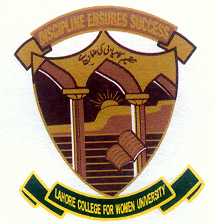 